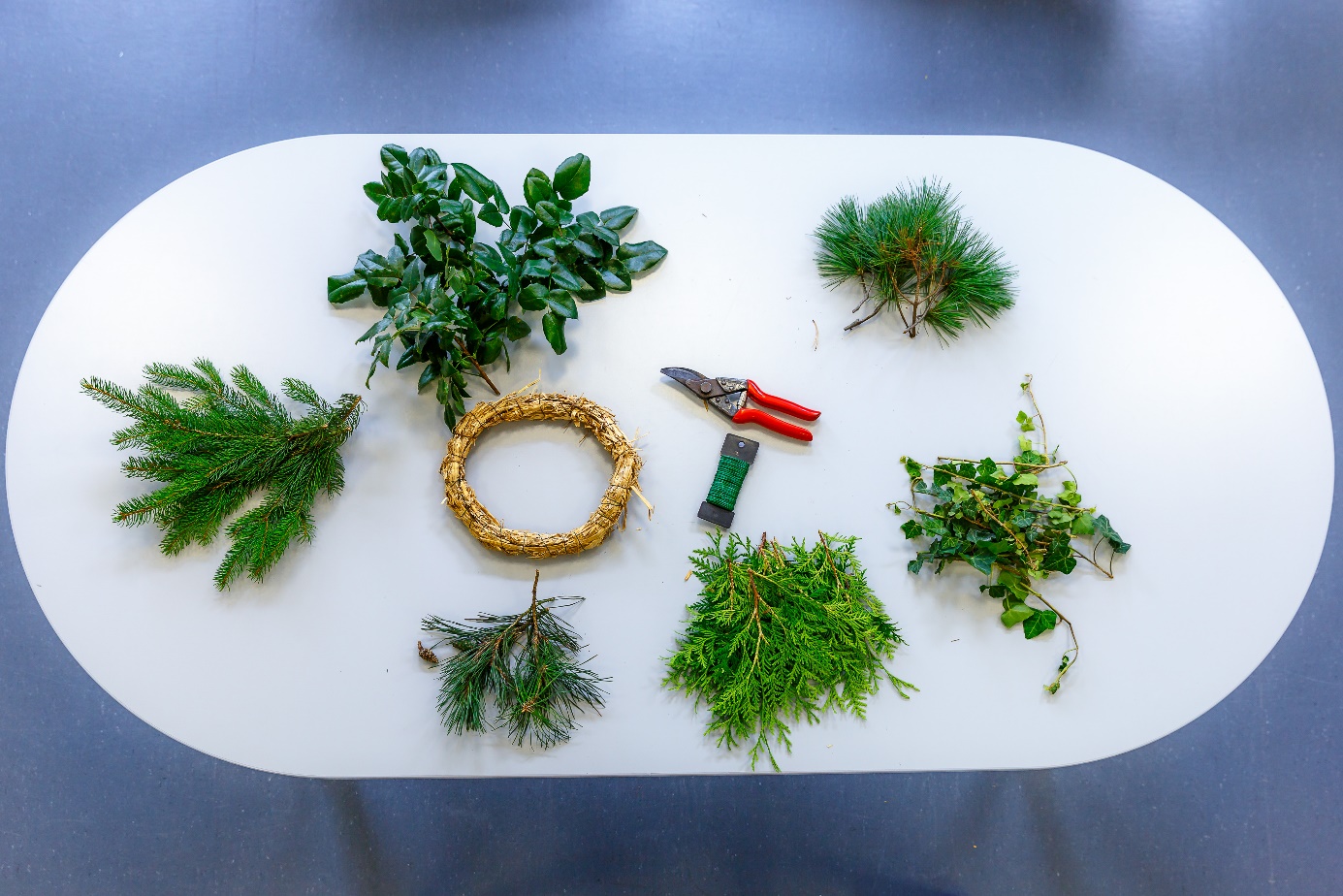 M3  Foto des Materials Warten im Advent | Grundschule | Beate Wiegand